This Notice of Energisation (NoE) is active from this date : This notice serves to confirm the electrical installation detailed here and carried out by Laing O’Rourke authorised personnel, 
has been installed in compliance with AS 3000 and is now energised.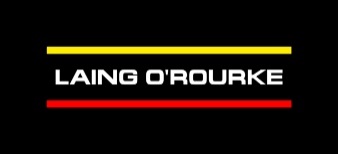 NOTICE OF ENERGISATION (NoE)FORMDetailsDetailsDetailsDetailsProject NameLocationJob NumberNotice of Energisation (NoE) #Person in ChargePerson in Charge Mobile NumberDateDetailsDetailsNEW INSTALLATION - DETAILSEXCLUSION ZONESCRITICAL CONTROL/SMARKED-UP SINGLE LINE DIAGRAMSMARKED-UP LAYOUT DRAWINGS